KATEDRA I ZAKŁAD MIKROBIOLOGII LEKARSKIEJ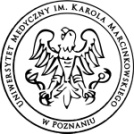 UNIWERSYTET MEDYCZNY W POZNANIUPobieranie nasienia do badań mikrobiologicznych w kierunku drobnoustrojów tlenowychW trosce o dobro i satysfakcję pacjentów prosimy o zapoznanie się z informacją niezbędną do prawidłowego przeprowadzenia  badań mikrobiologicznych.1. Umyć ręce wodą z mydłem, osuszyć jednorazowym ręcznikiem.2. Całkowicie ściągnąć napletek i umyć żołądź prącia wodą z mydłem, osuszyć używając jałowych gazików lub papierowego ręcznika.3. Otworzyć jałowy pojemnik nie dotykając wewnętrznej powierzchni pojemnika i nakrętki.4. Pobrać nasienie bezpośrednio do jałowego pojemnika .5. Dostarczyć próbkę w czasie 2 godzin do laboratorium.